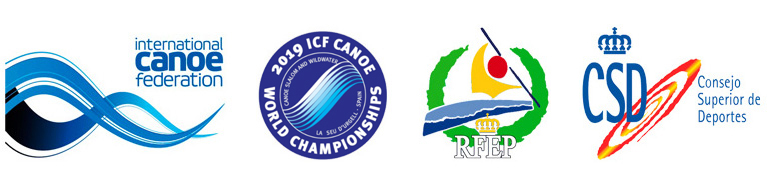 Nota de prensa 
19 de septiembre de 2019Presentados en la sede del CSD los Mundiales de Canoe Slalom y Descenso de La Seu d'Urgell que contarán con 23 palistas españolesDel 25 al 29 de septiembre, el Parc Olímpic del Segre será el escenario de una de las citas más importantes del panorama internacional: los Mundiales de Canoe Slalom y Descenso de piragüismo, donde se decidirán los países que competirán en los Juegos Olímpicos de Tokyo 2020. La Real Federación Española de Piragüismo (RFEP) estará representada por 23 palistas españoles, entre los que destacan los olímpicos vascos Maialen Chourraut (MK1) y Ander Elosegi (C1H), que lograron el oro y el 8º lugar, respectivamente, en los pasados ​​Juegos Olímpicos de Río 2016, y la catalana Núria Vilarrubla (MC1), plata en el Campeonato de Europa 2019 en Pau (Francia).Del 25 al 29 de septiembre, el Parc del Segre de la Seu d’Urgell será el escenario del Campeonato del Mundo de piragüismo, que contará con las modalidades de slalom y, por primera vez, de descenso.Se trata de unos Mundiales muy especiales, ya que serán el billete de ida a los Juegos Olímpicos de Tokyo, que se disputarán en 2020. Por este motivo, la competición tendrá un aliciente añadido y todos los participantes darán lo mejor de ellos mismos para conseguir la tan ansiada plaza en la cuota olímpica: una posibilidad que solo se presenta cada 4 años. Las pruebas serán clasificatorias globales para conseguir la ya mencionada inscripción en cuatro categorías de la disciplina de slalom: canoa (masculina y femenina) y kayak (masculina y femenina). Tendrán lugar 510 participaciones en total, con 65 países representados.Presentados en Madrid los terceros Mundiales de Piragüismo de La SeuEl jueves por la mañana la sede del Consejo Superior de Deportes (CSD) ha acogido la presentación del evento, con la presencia del presidente de la RFEP, Juan José Román Mangas; el alcalde de La Seu d'Urgell, Jordi Fàbrega; el seleccionador de Canoe Slalom RFEP, Guillermo Díez-Canedo; y María José Rienda, presidenta del CSD.La presidenta del CSD, María José Rienda, ha recordado que "tener este campeonato del Mundo en España nos hace referentes: los grandes campeonatos nos dan visibilidad, creamos marca de país y nos ayudan a promocionar nuestro deporte y nuestra cultura, y hace falta impulsar disciplinas que se conocen menos. Este es un campeonato que nos pone la visión en Tokyo y sabemos que nuestros deportistas van a dar el máximo". Para la presidenta del CSD, toda ayuda supone una suma para elevar el nivel de los deportistas de la RFEP, y ha querido añadir que en el CSD "estamos muy orgullosos de ayudar a los ayuntamientos, porque los grandes deportistas necesitan grandes instalaciones, y es fundamental la colaboración entre las entidades locales, comunidades y estado, porque la suma nos hace grandes".También ha querido "destacar la figura de Maialen Chourraut, que apostó por la maternidad y no renunció al deporte de alto nivel", y se ha despedido  afirmando que "desde el CSD confiamos totalmente en la RFEP de cara a los próximos JJOO de Tokyo 2020".El presidente de la RFEP, Juan José Román Mangas, ha querido remarcar la importancia de la competición. "Son unos Mundiales importantísimos. Está en juego la clasificación para los Juegos Olímpicos de Tokyo 2020, y la pugna por conseguir organizarlos hace 4 años fue muy dura, ya que competir en casa es una ventaja para los deportistas españoles. Competirán en el canal en el que entrenan a diario", ha señalado. A continuación, ha querido elogiar la colaboración entre todas las entidades que forman parte de la organización del evento. "Desde la organización hemos trabajado para hacerlos posible. CSD, RFEP, Generalitat, Diputación de Lleida, Ayuntamiento y otras instituciones nos hemos volcado para que sea un éxito deportivo y de organización. Tenemos muchas ganas de que den comienzo estos Mundiales", ha declarado.Por su parte, el alcalde de La Seu d'Urgell, Jordi Fàbrega, ha explicado lo que supone para la localidad organizar los Mundiales de piragüismo. "Para La Seu d'Urgell estos Mundiales son un evento importantísimo. Somos una población con 12.000 habitantes que viven la competición intensamente, en pleno Pirineo catalán, cuyo canal tuvo el punto álgido en las Olimpiadas de Barcelona'92. Gracias a la aportación de instituciones como el CSD, ahora el canal está remodelado, en unas condiciones excelentes. Además, de cara al evento, llevaremos a cabo una política sostenible, evitando plásticos de un solo uso", ha explicado antes de recordar que "más de 500 deportistas estarán disputándose el oro, y también están en juego las plazas olímpicas". Para terminar, ha asegurado estar ilusionado ante unos Mundiales muy emocionantes.Guillermo Díez-Canedo, seleccionador de la RFEP, se ha mostrado orgulloso porque "en España hay tradición de buenos palistas, y también contamos con unas instalaciones muy potentes como las de La Seu d'Urgell desde hace 25 años". Considera estos Mundiales como importantes "ya que se decidirán las cuotas de participación de cada país en los Juegos Olímpicos de Tokyo, y será la última prueba para decidir qué palistas formarán la selección olímpica". Antes de terminar, ha querido puntualizar que "será la primera vez que el canoe femenino sea olímpico, y es una modalidad en la que España tiene mucho potencial".El equipo español jugará en casa con la máxima motivaciónEl equipo español de la Real Federación Española de Piragüismo (RFEP), que este año estará integrado por 23 palistas, 15 en la modalidad de slalom y 8 en la de descenso, competirá en casa con una motivación extra. Durante los días de competición, se esforzarán al máximo para hacer un buen papel, subir a lo más alto del podio y representar a España en los JJOO de 2020. Como cada año, recibirán el apoyo y el calor de un público entregado, que se sumará al sueño olímpico de los deportistas.Palistas de slalomEn la categoría femenina de kayak (MK1), competirá Maialen Chourraut, que se colgó el oro en los pasados ​​Juegos Olímpicos de Río 2016, y mejoró el buen resultado obtenido en los JJOO de Londres'12, donde se hizo con el bronce. Buenas sensaciones que se repitieron la temporada pasada al conseguir la plata en la prueba final de la Copa del Mundo de Canoe Slalom de la Seu d’Urgell. En esta misma categoría también participarán Laia Sorribes, campeona de Europa júnior de 2017, y Marta Martínez, bronce en la categoría de kayak en la prueba de Copa del Mundo de Canoe Slalom de la Seu d'Urgell  en 2015.La categoría de canoa femenina (MC1) estará representada por Núria Vilarrubla, deportista catalana que este año ha conseguido la plata en el Campeonato de Europa en Pau (Francia) y la oro en el Campeonato de España, Klara Olazabal, doble finalista en Copa del Mundo este año, y Ainhoa Lameiro. Las 3 palistas competirán con un aliciente añadido, ya que la categoría de MC1 será olímpica 2020 por primera vez.  En kayak masculino (HK1), los palistas españoles serán Joan Crespo, que terminó en el top 10 de la final de la Copa del Mundo de Canoe Slalom de la Seu d’Urgell de 2018, David Llorente, segoviano que consiguió la quinta posición absoluta en el campeonato de Europa de slalom de Pau de este año, resultado que lo situó como el mejor español de la categoría, y Samuel Hernanz, quinto clasificado en Londres'12. Los tres deportistas cuentan con una larga experiencia en las Copas del Mundo disputadas en la Seu.En cuanto a la categoría masculina de canoa (HC1), competirá el tres veces olímpico Ander Elosegi, que finalizó cuarto en los JJOO de Pekín 2008 y Londres 2012 y octavo en Río. También asistirán en esta modalidad Miquel Travé, campeón del Mundo júnior 2018 en Ivrea (Italia), y Luis Fernández.Finalmente, la canoa doble mixta (XC2) estará representada por los equipos formados por Núria Vilarrubla y Samuel Hernanz, Ainhoa Lameiro y Pau Echaniz, así como Carla Carrillo y Adrià Martín.Palistas de descensoEn kayak masculino (HK1), el equipo estará integrado por Guillermo Andrés, deportista de Palencia que actualmente ostenta el título de campeón de España de descenso en aguas bravas en la categoría de sprint, Guillermo Fidalgo, de León, campeón de España en la categoría clásica y subcampeón de España en sprint, y Arnau Morancho.  Alan Padilla, Rodrigo Ramos y Manuel Freire disputarán en la categoría de canoa masculina (HC1).En cuanto a la canoa doble masculina (HC2), estará representada por las siguientes parejas: Alan Padilla y Xavier Miralles, Rodrigo Ramos y Manuel Freire, y Arnau Morancho y German Jiménez.Equipo español de slalom (CSL)KAYAK FEMENINO - MK1KAYAK MASCULINO - HK1CANOA FEMENINA - MC1CANOA MASCULINA - HC1CANOA DOBLE MIXTA - XC2Equipo español de descenso (WWC)KAYAK MASCULINO - HK1	CANOA MASCULINA - HC1CANOA DOBLE MASCULINA - HC2Información generalLa Seu d'Urgell (Alt Urgell - Lleida), capital de los Pirineos, está ubicada a 10 kilómetros de Andorra y a 180 kilómetros de Barcelona. Tiene 12.500 habitantes y se encuentra a una altitud de 700 m sobre el nivel del mar. La ciudad es un importante centro de servicios y geográficamente está en la confluencia de los ríos Segre y Valira, salvo que la convierte en un centro reconocido a nivel mundial para practicar deportes de aguas bravas. De hecho, fue el lugar elegido en los JJOO de Barcelona 92 para acoger los deportes que este próximo otoño llegarán en forma de mundiales.Información y calendario de las competiciones ICF en el Parc del Segre:Campeonatos del Mundo Canoe Slalom 
Campeonatos del Mundo de DescensoMás información:Hoteles, restaurantes, reservas:
Tel. +34 973 351 511
reserves@turismeseu.com 
http://www.turismeseu.com Contact evento2019 Canoa Eslàlom ICF Copa del Món
La Seu d'Urgell – Espanya
canoeslalomseu@parcolimpic.cat 
http://canoeslalomseu.parcolimpic.cat 
http://www.rfep.es 
#canoelaseuParc Olímpic del Segre
Parc del Segre
25700 La Seu d'Urgell
Tel: +34 973 36 00 92
Fax: +34 973 36 01 92
parcolimpic@parcolimpic.cat 
http://www.parcolimpic.cat Acreditaciones para medios de comunicación: https://bit.ly/2lVqmrF
Contacto: media@canoeicf.comServicio de prensa
Josep Pujol M. 679 771 001 | media@xcommunication.es
Toti Rosselló M. 670 763 555 | toti@xcommunication.esPalistaClubMaialen ChourrautATSSLaia SorribesNAUTIC MIG SEGREMarta MartínezCADI C.KPalistaClubJoan CrespoSANTIAGOTARRAKDavid LlorenteRIO ERESMASamuel HernanzATSSPalistaClubNúria VilarrublaCADI C.KKlara OlazabalSANTIAGOTARRAKAinhoa LameiroCLUB PIRAGÜISMO PENEDOPalistaClubAnder ElosegiSANTIAGOTARRAKMiquel TravéCADI C.KLuis FernándezC. D. MIÑO - TEIXUGOSPalistasNúria Vilarrubla / Samuel HernanzAinhoa Lameiro / Pau EchanizCarla Carrillo / Adrià MartínPalistaClubGuillermo AndrésLOS ÁGUILASGuillermo FidalgoCLUB KAYAK OVIEDOArnau MoranchoSICORIS CLUBPalistaClubAlan PadillaSICORIS CLUBRodrigo RamosCANOA KAYAK ZAMORAManuel FreireFLUVIAL O BARCOPalistasAlan Padilla / Xavier MirallesRodrigo Ramos / Manuel FreireArnau Morancho / German Jiménez